St Peter Apostle Mission Parish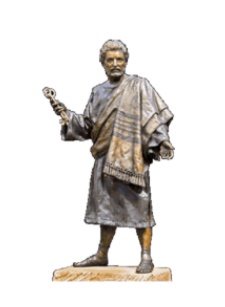 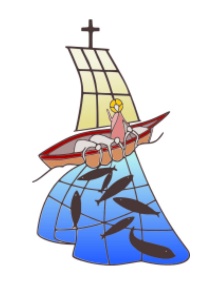 38 Guinane Avenue, Hoppers Crossing 3029Tel: (03) 9749 4300 Email: hopperscrossing@cam.org.au TIME AND TALENT FORM Name………………………………………………………………………………………..………………Address…………………………………………………………………………………………………….……………………………………………………………………….………………………………………..Phone……………………………………………………………………………………………………….Mobile……………………………….…………..…………………………………………………………Email address……………………………………………………………………………………………Please tell us your availability Day(s)…………………………………………………………………………………………………………Time…………………………………………………………………………………………………………I/We would like to participate or continue being involved in the following groups LITURGY & WORSHIPSpecial Ministers of Communion: WeekendsSpecial Ministers of Communion: WeekdaysLectors: WeekendsLectors: WeekdaysMusic Ministry / Choirs Altar ServersCommunion to the Sick Children’s Liturgy of the Word  – Sunday 10.30 massAltar Society Piety Stall Sacristans PTO PASTORAL AND COMMUNITY GROUPS Society of St Vincent De Paul Knights of the Southern Cross Ladies Auxiliary Welcoming Group  Communion to the SickGood Samaritan MinistryCarpenter’s Shop FAITH DEVELOPMENT Children’s Sacramental Program (Sunday School)  Rite of Christian Initiation Adults (RCIA)Baptism Preparation Team St Peter’s Charismatic Prayer Community (KNK)HSI School of DiscipleshipBible StudyYoung Adults GroupYouth Group  BUILDING & MAINTENANCE GardeningPlumbing / Electrical / Air conditioningHelp with Barbeque/sausage sizzlePreparing food for special events such as Dawn mass, youth mass, etc. ORGANISATION Parish Pastoral CouncilLiturgy CommitteeFinance Committee Fundraising CommitteeMulticultural Mass CommitteeChild Safety CommitteeOffice Volunteer PLEASE RETURN COMPLETED FORM:  IN THE COLLECTION DURING MASS OR A PRIEST AFTER MASS OR THE PARISH OFFICE (ENV MARKED ATT: ANITA DSOUZA) OR  BY MAIL TO: ST. PETER APOSTLE MISSION PARISH, 38 GUINANE AVENUE, HOPPERS CROSSING OR EMAIL SCANNED COPY TO  hopperscrossing@cam.org.au